Objective:  Build a wave machine that demonstrates various wave phenomena. Observe and record wave motion as wave characteristics are altered.                STEP 1 - Supplies: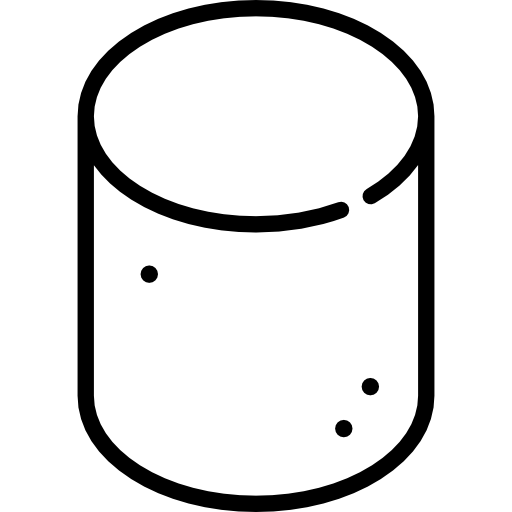 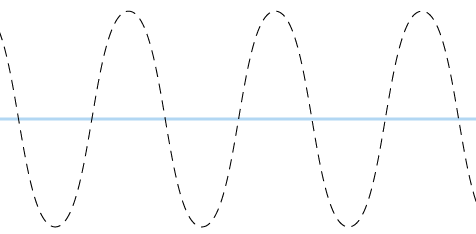 1 Ring Stand1 Meter StickDuct Tape – 1.5 meters50 Wooden Skewers100 Mini MarshmallowsSTEP 2 - Setup:Place ring stand on tableMeasure 1.5 meters of duct tapeLeave about 3 cm on one of the ends for laterLay the duct tape flat - sticky side up - secure it with clear tape if neededStart placing skewers 3 fingers apart - press firmly so they stick to duct tape.  Be sure that each skewer in placed perfectly centered on the duct tape.***Make sure to do this neatly so the skewers line upOnce all skewers are gone OR you reach the end - secure duct tape on ring stand (sticky side up) leaving the other end free to hold.  Return any unused skewers and marshmallowsNow, carefully add one marshmallow on each side of skewerSTEP 3 - Test your Wave Machine:GET YOUR CAMERAS READY! Always stop all waves on the machine prior to making the next set of observations.A wave pulse is a single burst of energy.A periodic wave is generated from repeated motion at a regular time interval (period). Have one classmate (Classmate A) hold the free end (tightly)Have another student (Classmate B) START the wave (carefully)Have 2 classmates record the wave. ( Classmate C & D)Capture: slow-mo and/or full speed, from the ring stand end, and from the side.  1 person from your group submit the slow-mo or full speed videos through Schoology